SEMANA N°: NoviembreASIGNATURA: HistoriaASIGNATURA: HistoriaGUÍA DE APRENDIZAJEProfesor(a): María Cecilia Estay MachucaGUÍA DE APRENDIZAJEProfesor(a): María Cecilia Estay MachucaGUÍA DE APRENDIZAJEProfesor(a): María Cecilia Estay MachucaNombre Estudiante:Nombre Estudiante:Curso:  1 BásicoUnidad 4: Identidad nacional e identidades locales.Unidad 4: Identidad nacional e identidades locales.Unidad 4: Identidad nacional e identidades locales.Objetivo de Aprendizaje:  OA10:  Observar y describir paisajes de su entorno local, utilizando vocabulario geográfico adecuado (país, ciudad, camino, pueblo, construcciones, cordillera, mar, vegetación y desierto) y categorías de ubicación relativa (derecha, izquierda, delante, detrás, entre otros).Objetivo de Aprendizaje:  OA10:  Observar y describir paisajes de su entorno local, utilizando vocabulario geográfico adecuado (país, ciudad, camino, pueblo, construcciones, cordillera, mar, vegetación y desierto) y categorías de ubicación relativa (derecha, izquierda, delante, detrás, entre otros).Objetivo de Aprendizaje:  OA10:  Observar y describir paisajes de su entorno local, utilizando vocabulario geográfico adecuado (país, ciudad, camino, pueblo, construcciones, cordillera, mar, vegetación y desierto) y categorías de ubicación relativa (derecha, izquierda, delante, detrás, entre otros).Recursos de aprendizaje a utilizar: Guías de Aprendizaje y apoyo libro de estudiante Historia.https://www.youtube.com/watch?v=LxgKYT8oDTo&ab_channel=LaEdutecaRecursos de aprendizaje a utilizar: Guías de Aprendizaje y apoyo libro de estudiante Historia.https://www.youtube.com/watch?v=LxgKYT8oDTo&ab_channel=LaEdutecaRecursos de aprendizaje a utilizar: Guías de Aprendizaje y apoyo libro de estudiante Historia.https://www.youtube.com/watch?v=LxgKYT8oDTo&ab_channel=LaEdutecaClase 1:      El Paisaje y mi entornoObserva la siguiente imagen de un paisaje urbano.¿Qué ELEMENTOS DE ESTE PAISAJE SON ELEMENTOS CREADOS POR EL HOMBRE O ARTIFICIALES? Encierra 5 con un círculo.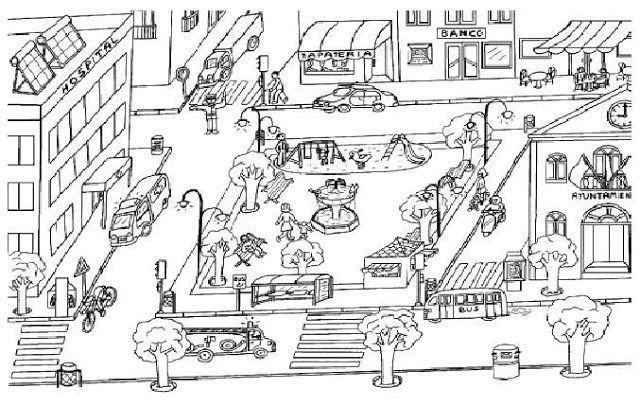 Luego con ayuda de tus padres escríbelos en las líneas.____________________________________________________________________________________________________________________________________________________________________________________________________________________________________________________________________________________________________________________________________________________________________________________Clase 2: Observa la siguiente imagen de un paisaje rural.¿Qué ELEMENTOS DE ESTE PAISAJE SON ELEMENTOS CREADOS por la naturaleza o naturales? Encierra 5 con un círculo.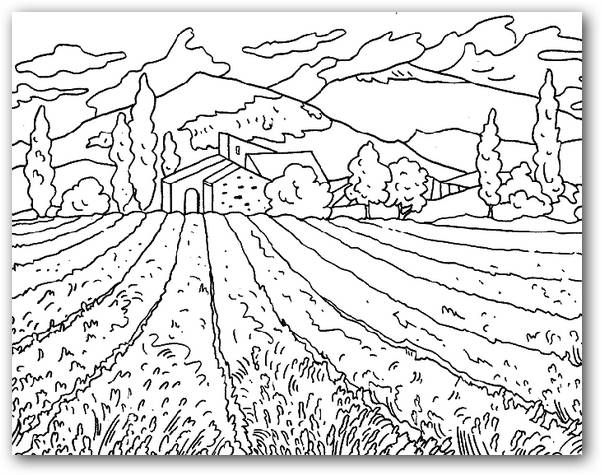 Luego con ayuda de tus padres escríbelos en las líneas.____________________________________________________________________________________________________________________________________________________________________________________________________________________________________________________________________________________________________________________________________________________________________________________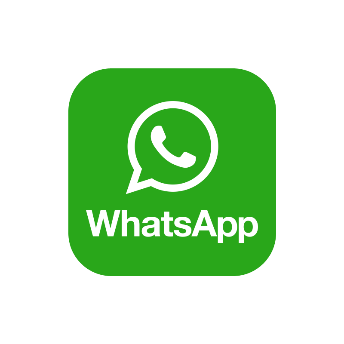 Clase 1:      El Paisaje y mi entornoObserva la siguiente imagen de un paisaje urbano.¿Qué ELEMENTOS DE ESTE PAISAJE SON ELEMENTOS CREADOS POR EL HOMBRE O ARTIFICIALES? Encierra 5 con un círculo.Luego con ayuda de tus padres escríbelos en las líneas.____________________________________________________________________________________________________________________________________________________________________________________________________________________________________________________________________________________________________________________________________________________________________________________Clase 2: Observa la siguiente imagen de un paisaje rural.¿Qué ELEMENTOS DE ESTE PAISAJE SON ELEMENTOS CREADOS por la naturaleza o naturales? Encierra 5 con un círculo.Luego con ayuda de tus padres escríbelos en las líneas.____________________________________________________________________________________________________________________________________________________________________________________________________________________________________________________________________________________________________________________________________________________________________________________Clase 1:      El Paisaje y mi entornoObserva la siguiente imagen de un paisaje urbano.¿Qué ELEMENTOS DE ESTE PAISAJE SON ELEMENTOS CREADOS POR EL HOMBRE O ARTIFICIALES? Encierra 5 con un círculo.Luego con ayuda de tus padres escríbelos en las líneas.____________________________________________________________________________________________________________________________________________________________________________________________________________________________________________________________________________________________________________________________________________________________________________________Clase 2: Observa la siguiente imagen de un paisaje rural.¿Qué ELEMENTOS DE ESTE PAISAJE SON ELEMENTOS CREADOS por la naturaleza o naturales? Encierra 5 con un círculo.Luego con ayuda de tus padres escríbelos en las líneas.____________________________________________________________________________________________________________________________________________________________________________________________________________________________________________________________________________________________________________________________________________________________________________________